ЦЕНТЪР ЗА ОБУЧЕНИЕ НА АДВОКАТИ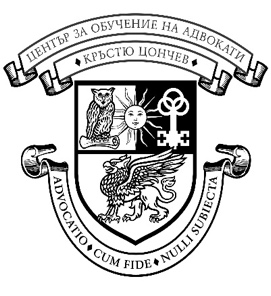  “КРЪСТЮ ЦОНЧЕВ”България, София - 1000			 	тел.  +359 2 980 10 92ул. “Калоян ” 8, ет. 4				e-mail: coa@abv.bgПРЕДСТОЯЩИ СЕМИНАРИ В ЦЕНТЪРА ЗА ОБУЧЕНИЕ НА АДВОКАТИ „КРЪСТЮ ЦОНЧЕВ“ ПРЕЗ М. ЮЛИ 2023 Г.ЮНИДата на провеждане: 30.06.2023 г. от 13:30 ч. до 16:30 ч. (отложен от 16.06.)Тема: „Предявяване, приемане и оспорване на вземанията на кредиторите в производството по несъстоятелност. Установяване по исков ред на вземанията на кредиторите в производството по несъстоятелност“Лектор: адвокат Ралица ТопчиеваЛинк за Zoom участие:https://us02web.zoom.us/j/89293374430?pwd=TGQzc0VZamx5dzlCL1hEWCtKLzV2UT09 Meeting ID: 892 9337 4430Passcode: 604707ЮЛИДата на провеждане: 04.07.2023 г. от 13:00 ч. до 16:00 ч.Тема: „Комуникация НАвреме и НА място“Лектор: проф. д-р Даниела Илиева Семинарът ще се проведе само в присъствен формат в зала 3. на ЦОА!Дата на провеждане: 05.07.2023 г. от 13:00 ч. до 16:00 ч.Тема: „Дружеството с ограничена отговорност след Тълкувателно решение №1 от 31.05.2023 г. по тълк. д. № 1/2020 г., ОСТК, ВКС“Лектор: доц. д-р Николай Колев – адвокат от САКЛинк за Zoom участие:https://us02web.zoom.us/j/84279496629?pwd=OHJjbDRFQnh1NzVtN1IvNE9aMGFVZz09 Meeting ID: 842 7949 6629Passcode: 148466Дата на провеждане: 06.07.2023 г. от 13:00 ч. до 16:00 ч.Тема: „Защита на правото на собственост в производствата по отстраняване на  непълнота и грешка в кадастралната карта по ЗКИР и в производството по одобряване на план по чл. 16 ЗУТ“Лектор: адвокат Валентина БакаловаЛинк за Zoom участие:https://us02web.zoom.us/j/83397310108?pwd=dy9uQi9mbkwxUG1aRVhUcWtJaFRYUT09 Meeting ID: 833 9731 0108Passcode: 050262Дата на провеждане: 12.07.2023 г. от 13:00 ч. до 16:00 ч.Тема: „Ключови изисквания на Общия регламент относно защитата на данните“Лектор: доц. д-р Мартин Захариев – адвокат от САКЛинк за Zoom участие:https://us02web.zoom.us/j/83253707540?pwd=N1RvWTdyT2xwRFZBUUJqTWY5dEx4dz09 Meeting ID: 832 5370 7540Passcode: 372457Дата на провеждане: 13.07.2023 г. от 13:00 ч. до 16:00 ч.Тема: „Отчитане на правната помощ“Лектор: адвокат Калина ПетроваЛинк за Zoom участие:https://us02web.zoom.us/j/81819097142?pwd=OUFaRWpjYi9xblg3ZkxQS2FNSzM5QT09 Meeting ID: 818 1909 7142Passcode: 479780Дата на провеждане: 14.07.2023 г. от 10:00 ч. до 16:00 ч.Тема: „Електронни удостоверителни услуги по Регламент (ЕС) 910/2014 и електронни доказателства“Лектори: д-р Гергана Върбанова – адвокат от АК Варна, и проф. д-р Георги Димитров – адвокат от САКЛинк за Zoom участие:https://us02web.zoom.us/j/83824084443?pwd=ZG5uWDZjTlkvdGNxZ29DQ1djM3BqZz09 Meeting ID: 838 2408 4443Passcode: 375089